АДМИНИСТРАЦИЯ СТАРОСОКУЛАКСКОГО СЕЛЬСОВЕТА САРАКТАШСКОГО РАЙОНА ОРЕНБУРГСКОЙ ОБЛАСТИП О С Т А Н О В Л Е Н И Е____________________________________________________________________31.08.2023         	с. Старый Сокулак				        №27-пО создании комиссии по упразднению населенных пунктов:села Федоровка Вторая, хутора Черепановка и хутора Широкий Брод муниципального образовании Старосокулакский сельсовет Саракташского района Оренбургской областиРуководствуясь Федеральным законом от 06.10.2003 № 131-ФЗ «Об общих принципах организации местного самоуправления в Российской Федерации», Законом Оренбургской области от 11.07.2007 №1370/276-IV-ОЗ «Об административно-территориальном устройстве Оренбургской области» и в целях организации работы по подготовке материалов по рассмотрению вопроса о необходимости упразднения населенных пунктов: села Федоровка Вторая,хутора Черепановка и хутора Широкий Брод муниципального образования Старосокулакский сельсовет Саракташского района Оренбургской области,1.Создать комиссиюпо упразднению населенных пунктов:села Федоровка Вторая,хутора Черепановка и хутора Широкий Брод муниципального образовании Старосокулакский сельсовет Саракташского района Оренбургской области(далее – Комиссия).2. Утвердить2.1.	Положение о Комиссии согласно приложению № 1 к настоящему постановлению.2.2.	Состав Комиссии согласно приложению № 2 к настоящему постановлению.2.3. План мероприятий (дорожную карту) по упразднению населенных пунктов: села Федоровка Вторая,хутора Черепановка и хутора Широкий Брод муниципального образовании Старосокулакский сельсовет Саракташского района Оренбургской области согласно приложению № 3 к настоящему постановлению.3. Постановление администрации сельсовета вступает в силу после его подписания и подлежит размещению на официальном сайте администрации сельсовета.4. Контроль за исполнением данного постановления оставляю за собой.Глава сельсовета                        С.Г.СмирновРазослано: в прокуратуру района,членам комиссии, официальный сайт, в дело.Приложение № 1к постановлению администрации Старосокулакского сельсовета Саракташского района Оренбургской области от  31.08.2023№27-пПОЛОЖЕНИЕо комиссии по упразднению населенных пунктов: села Федоровка Вторая,хутора Черепановка и хутора Широкий Брод муниципального образовании Старосокулакский сельсовет Саракташского района Оренбургской области(далее – Положение)1. ОБЩИЕ ПОЛОЖЕНИЯ1.1. Настоящее Положение определяет функции и порядок деятельности комиссии по вопросу упразднения населенных пунктов: села Федоровка Вторая,хутора Черепановка и хутора Широкий Брод муниципального образовании Старосокулакский сельсовет Саракташского района Оренбургской области (далее – Комиссия).1.2. Упразднение населенных пунктов:села Федоровка Вторая,хутора Черепановка и хутора Широкий Бродмуниципального образования Старосокулакский сельсовет Саракташского района Оренбургской области проводится в целях благоприятных экономических, финансовых и организационных условий для эффективного решения вопросов местного самоуправления.1.3. Комиссия в своей деятельности руководствуется действующим законодательством Российской Федерации, Оренбургской области, нормативно-правовыми актами органами местного самоуправления муниципального образования Старосокулакский сельсовет Саракташского района Оренбургской области, настоящим Положением.1.4. Комиссия создается правовым актом администрации муниципального образования Старосокулакский сельсовет Саракташского района Оренбургской области и является временным коллегиальным органом при администрации муниципального образования Старосокулакский сельсовет Саракташского района Оренбургской области до окончания работ по упразднению населенных пунктов: села Федоровка Вторая, хутора Черепановка и хутора Широкий Брод муниципального образовании Старосокулакский сельсовет Саракташского района Оренбургской области.2. ФУНКЦИИ КОМИССИИПодготовка материалов, составление и подписание акта осмотра и обследования упраздняемых населенных пунктов, содержащих сведения о фактическом состоянии упраздняемых населенных пунктов, об отсутствии (наличия) жителей в населенных пунктахи недвижимого имущества, находящегося в собственности физических и юридических лиц, мотивированные выводы о бесперспективности восстановления данных населенных пунктов.Выводы и данные, указываемые в акте в соответствии с настоящим положением, должны основываться на документах уполномоченных органов, их подтверждающих, а также на непосредственном осмотре Комиссией территории населенного пункта.3. ПРАВА КОМИССИИ 3.1. Запрашивать и получать в установленном порядке от органов государственной власти Российской Федерации и Оренбургской области, органов местного самоуправления, иных организаций документы и информацию по вопросам, относящимся к компетенции Комиссии;4. ЦЕЛИ И РЕЗУЛЬТАТЫ ДЕЯТЕЛЬНОСТИ КОМИССИИ 4.1. Основной целью Комиссии является подготовка обоснования решения об упразднении отдельных населенных пунктов, а также материалов, необходимых для упразднения населенных пунктов, фактически прекративших свое существование; 4.2. Результатами деятельности Комиссии является: а) проведение осмотра и обследования населенных пунктов, подлежащих упразднению, оформление акта осмотра и обследования этих населенных пунктов; б) получение информации от уполномоченных органов о наличии на территории зарегистрированных граждан и прав на недвижимое имущество; в) подготовка обоснования целесообразности упразднения населенных пунктов с заключением их экономической эффективности, прогнозе социально-экономических и иных последствий упразднения населенного пункта; г) составление схематической карты муниципального образования. 5. ОБЯЗАННОСТИ КОМИССИИ 5.1. Обязанностями Комиссии являются:а) сбор и формирование материалов по упразднению населенных пунктов; б) рассмотрения данного вопроса на заседании Совета депутатов муниципального образования Старосокулакский сельсовет Саракташского района Оренбургской области и подготовка проекта решения по инициируемому вопросу; в) обеспечение направления документов Губернатору Оренбургской области.6. ОРГАНИЗАЦИЯ РАБОТЫ КОМИССИИ 6.1. Комиссия состоит из председателя, заместителя председателя и иных членов комиссии. 6.2. Комиссию возглавляет председатель Комиссии. 6.3. Председатель Комиссии: а) осуществляет руководство деятельностью Комиссии, определяет повестку дня, сроки и порядок рассмотрения вопросов на ее заседаниях; б) инициирует проведение заседаний Комиссии; в) ведет заседания Комиссии; г) обеспечивает и контролирует выполнение решений Комиссии; д) подписывает протоколы заседаний Комиссий, выписки из протоколов и другие документы, касающиеся исполнения полномочий Комиссии; е) осуществляет иные действия, необходимые для организации надлежащей деятельности Комиссии. В случае отсутствия председателя Комиссии руководство деятельностью Комиссии осуществляет заместитель председателя. 6.4. Члены Комиссии: а) знакомятся с материалами, поступающими в Комиссию; б) участвуют в заседаниях Комиссии лично. 6.5. Секретарь Комиссии: а) формирует повестки дня заседаний; б) рассылает уведомления о проведении заседаний и материалы к заседаниям Комиссии членам Комиссии; в) обеспечивает членов Комиссии информацией, связанной с работой Комиссии; г) ведет протоколы заседаний Комиссий; д) выполняет иные организационно – технические функции по поручению председателя Комиссии. 6.6. Деятельность Комиссии осуществляется в форме заседаний, в том числе с выездом на территорию упраздняемого населенного пункта. 6.7. Комиссия правомочна принимать решения, отнесенные к ее компетенции, если на заседании присутствует не менее половины ее членов. При равенстве голосов решающим является голос председателя Комиссии. 6.8. Решения Комиссии оформляются протоколом, который подписывается председательствующим, секретарем Комиссии, а также всеми присутствующими членами Комиссии. Председатель, заместитель председателя и иные члены Комиссии имеют право изложить свое особое мнение, которое секретарь обязан приложить к протоколу, о чем делается соответствующая отметка в протоколе. Копия протокола направляется всем членам Комиссии в 3-дневный срок со дня его подписания6.9. Акт осмотра и обследования упраздняемого населенного пункта должен основывается на документах уполномоченных органов, их подтверждающих, а также на непосредственном осмотре Комиссией территории населенного пункта и подписывается председательствующим, секретарем Комиссии, а также всеми присутствующими членами Комиссии. 6.10. Председатель на основании акта обследования упраздняемого населенного пункта готовит обоснование необходимости и оценки последствий предлагаемых изменений административно-территориального устройства Оренбургской области. Приложение № 2к постановлению администрации Старосокулакского сельсовета Саракташского района Оренбургской области от  31.08.2023   №27-пСоставкомиссии по упразднению населенных пунктов: села Федоровка Вторая,хутора Черепановка и хутора Широкий Брод муниципального образовании Старосокулакский сельсовет Саракташского района Оренбургской областиПриложение № 3к постановлению администрации Старосокулакского сельсовета Саракташского района Оренбургской области от  31.08.2023   №27-пПлан мероприятий (дорожная карта) по упразднению населенных пунктов: села Федоровка Вторая,хутора Черепановка и хутора Широкий Брод муниципального образовании Старосокулакский сельсоветСаракташского района Оренбургской области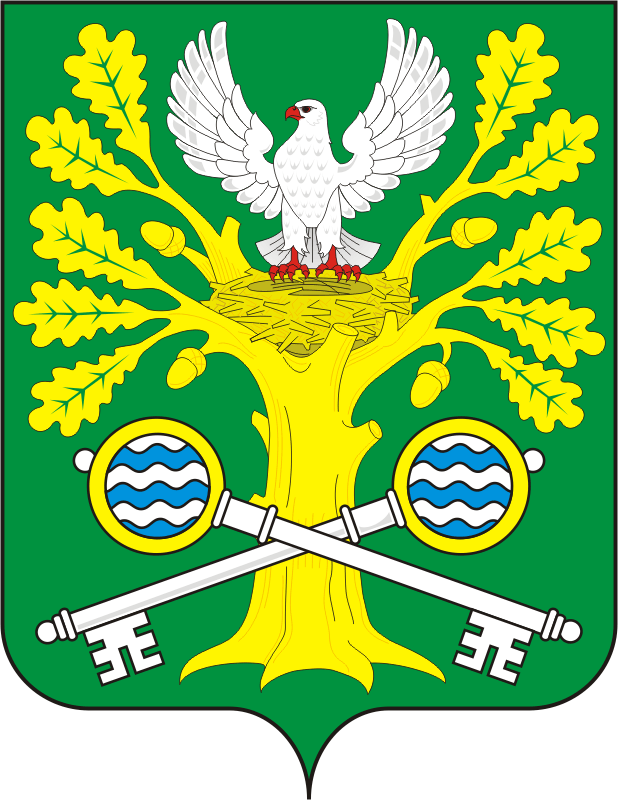 Смирнов Сергей Геннадьевич-глава Старосокулакского сельсовета, председатель комиссииТришечкинаЕлена Петровна-председательСовета депутатов Старосокулакского сельсовета, заместитель председателя комиссии (по согласованию)Аксенова Крестина Олеговна-специалист ПВУ администрации Старосокулакского сельсовета, секретарь комиссииЧлены комиссии:Члены комиссии:Члены комиссии:Бакиров Ришат Махмутович-Вриозаместителя главы администрации –руководителя аппарата администрации Саракташского района(по согласованию);Бессарабов Александр Сергеевич-Вриозаместителя главы администрации Саракташского района по экономике – председателя комитета по управлению муниципальным имуществом (по согласованию);Логвиненко Андрей Николаевич-специалист 1 категории по муниципальному контролю администрации Саракташского района(по согласованию);ГронскаяЕлена Вениаминовна-начальник организационного отдела администрации Саракташского района(по согласованию);Сулейманов РадмирРенартович-ведущий специалист – юрист администрации Саракташского района (по согласованию)ГаврилинаНеля Адамовна-депутат Совета депутатов Старосокулакского сельсовета (по согласованию)Пиянзин Виктор Петрович-депутат Совета депутатов Старосокулакского сельсовета (по согласованию)№ п/пНаименование мероприятийсрок исполненияОтветственное лицо1Создание комиссии по упразднению населенного пунктадо 01.09.2023г.Смирнов С.Г., глава сельсовета2Получение официальной информации о зарегистрированных гражданах и правах на недвижимое имущество на территории упраздняемого населенного пункта путем направления запросов в уполномоченныеОрганы (ОМВД России по Саракташскому району, Росреестр)до 10.09.2023г.Смирнов С.Г., глава сельсовета3Осмотр и обследование населенного пункта, подлежащего упразднению. Подготовка акта осмотра и обследованиядо 20.09.2023г.Смирнов С.Г., глава сельсовета4Подготовка обоснования необходимости и оценки последствий предлагаемых изменений административно-территориального устройства Оренбургской областидо 20.09.2023г.Смирнов С.Г., глава сельсовета5Составление и утверждение схематической карты упраздняемого населенного пункта до 20.09.2023.Смирнов С.Г., глава сельсоветаБессарабов А.С., врио заместителя главы администрации района по экономике – председателя комитета по управлению муниципальным имуществом (по согласованию);Логвиненко А.Н., специалист 1 категории по муниципальному контролю администрации района (по согласованию);6Подготовка проекта Решения Совета депутатов Старосокулакского сельсовета об упразднении населенного пунктадо 01.10.2023г.Смирнов С.Г., глава сельсовета7Обеспечение принятия Советом депутатов Старосокулакского сельсовета Решения об упразднении населенного пунктадо 15.10.2023г.Смирнов С.Г., глава сельсовета8Обеспечение направления пакета документов Губернатору Оренбургской областидо 25.10.2023г.Смирнов С.Г., глава сельсовета